Čítanie technickej dokumentácie – strojárstvoHodnotenieMeno a priezvisko: ____________________________	 Dátum:  _____________________ Body:Písomný testVzdelávací výstup 1: Identifikovať typ technickej dokumentácie a postupovať podľa pravidiel Riadenia technickej dokumentácie (TDM);Vzdelávací výstup 2: Vysvetlenie predloženej dokumentácie Vzdelávací výstup 3: Stanovenie spôsobu obrábania a úprava povrchu	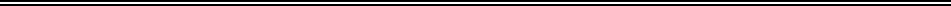 Praktická skúškaDispozícia:Úloha 1Jednotlivcovi je predložený komerčný katalóg výrobkov. Jeho/jej úlohou je určiť vlastnosti a parametre vybraného produktu.  Vzdelávací výstup 1: Identifikovať typ technickej dokumentácie a postupovať podľa pravidiel Riadenia technickej dokumentácie (TDM);Realizácia1. Jednotlivec správne určí typ dokumentácie.  2. Jednotlivec správne vysvetlí účel obchodno-technologickej dokumentácie v kontexte výroby. Uvedie príklady.  3. Jednotlivec správne vymenuje a uvedie príklady národných noriem (a medzinárodných na požiadanie). 4. Jednotlivec vymenuje všetky relevantné vlastnosti vybranej položky (materiál, rozmery, fyzikálne vlastnosti, súčiastky atď.). Prezentácia1. Jednotlivec používa správnu terminológiu. 2. Jednotlivec vykazuje analytické, štruktúrované myslenie. 3. Jednotlivec koná samostatne.  4. Jednotlivec je schopný identifikovať vlastné chyby, napraviť ich.Úloha 2Jednotlivcovi je predložený nákres (CAD/CAM, 3D) výrobku zloženého zo súčastí. Musí definovať vlastnosti a parametre vybraného produktu. V tejto súvislosti má jednotlivec navrhnúť najefektívnejší výrobný proces/-y a vysvetliť tento výber na základe výpočtov. Vzdelávací výstup 2: Vysvetlenie predloženej dokumentácie Vzdelávací výstup 3: Stanovenie spôsobu obrábania a úprava povrchu	Vzdelávací výstup 4: Stanovenie spotreby materiálu, energie a časovej náročnostiPlánovanie1. Jednotlivec prečíta, analyzuje a chápe zadanie.2. Jednotlivec si vyberie vhodné pomôcky na vyriešenie úlohy. 3. Jednotlivec si rozvrhne trvanie realizácie na včasné splnenie úlohy.Realizácia1. Jednotlivec určí výrobok zo schémy a jeho parametre (na základe vysvetlenia použitého materiálu/pomocného materiálu, čiar, symbolov, značiek, kót atď.). 2. Jednotlivec vysvetlí vlastnosti povrchu, technológiu úpravy povrchu z predloženej schémy.   3. Jednotlivec navrhne výrobný proces, návrh zdôvodní na základe predloženej schémy.    4. Jednotlivec prevedie správne výpočty na obhajobu návrhov výroby/technológií (materiál, odobratý materiál, spotreba energií, času).   5. Jednotlivec navrhne najefektívnejšiu výrobnú sekvenciu, navrhne pracovný postup, načrtne schému výrobného postupu.    Dokumentácia1. Jednotlivec pripraví všetku požadovanú dokumentáciu pre účely ďalšej práce na základe princípov TDM. 2. Jednotlivec vysvetlí životný cyklus dokumentácie: a) tradičný, b) podporovaný počítačom. Prezentácia1. Jednotlivec používa správnu terminológiu.  2. Jednotlivec vykazuje analytické, štruktúrované myslenie. 3. Jednotlivec koná samostatne.  4. Jednotlivec je schopný samostatne identifikovať vlastnú chybu, napraviť ju. Ʃ 100  bodovƩ 50  bodovƩ 50  bodovƩ 15  bodov1 bod4 body2 body3 body1 bod2 body1 bod1 bodƩ 35 bodov2 body1 bod2  body2  body2  body2  body5  bodov4 body3 body2 body1 bod2 body1 bod1 bod